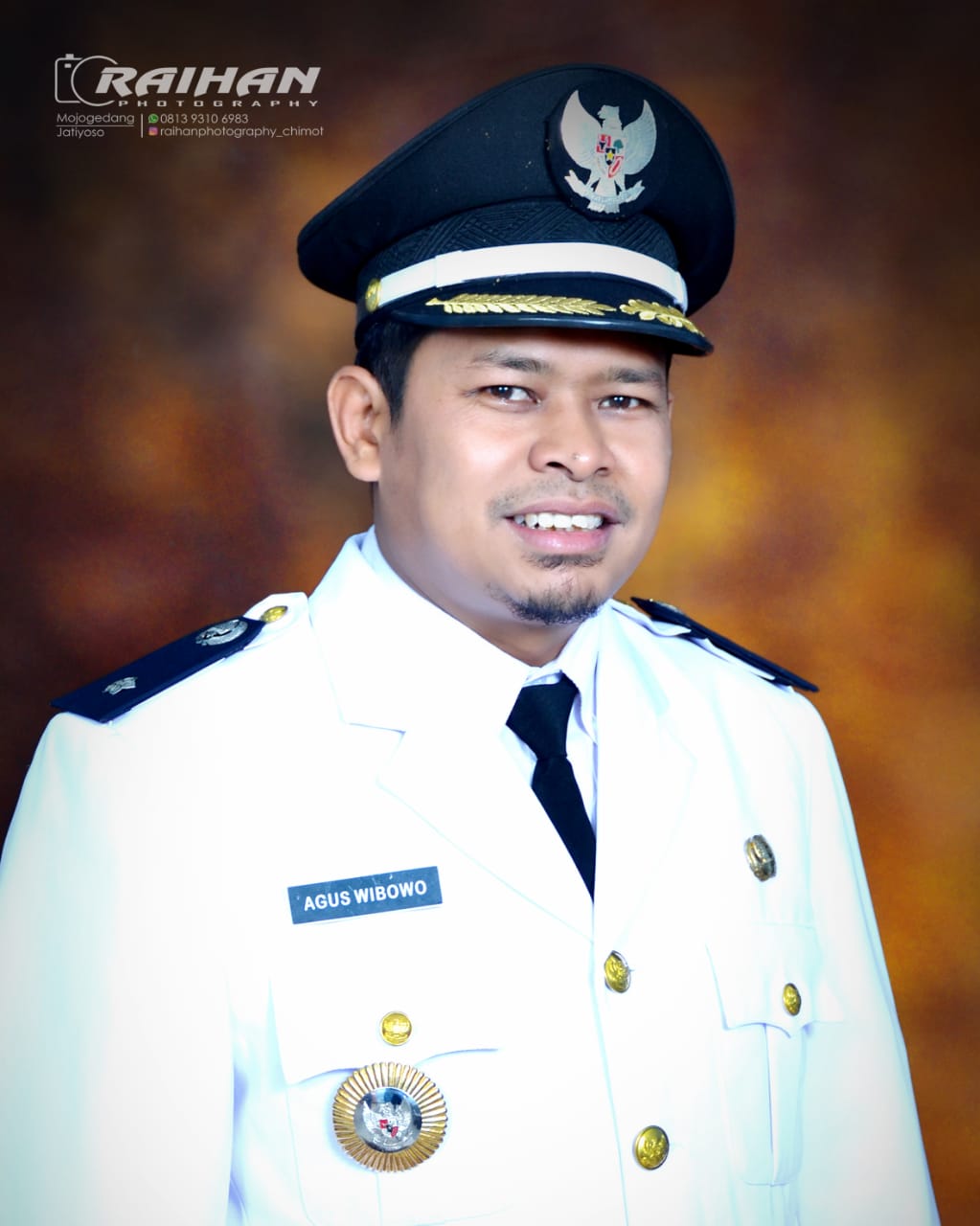 NAMA KEPLA DESA 		: AGUS WIBOWOPENDIDIKAN			: SMANO HP				:081380279804